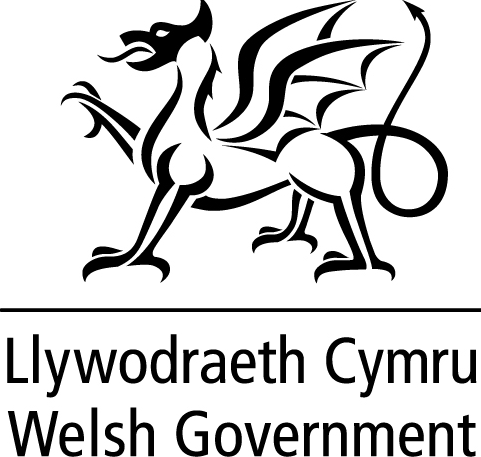 RHAGLEN CYFLEUSTERAU CYMUNEDOLDATGAN DIDDORDEB(Gorffennaf 2017)Darllenwch y Canllaw i’r Rhaglen Cyfleusterau Cymunedol cyn llenwi’r ffurflen hon. Bydd cynnwys lluniau gyda'ch cais yn helpu i ddangos yr angen am eich prosiect.Dychwelwch eich datganiad o ddiddordeb wedi’i gwblhau ynghyd â chopi o gyfrifon blynyddol diweddaraf eich mudiad* drwy e-bost i:CommunityFacilitiesproghelp@gov.wales                             Neu ar ffurf copi caled i:Rhaglen Cyfleusterau CymunedolIs-adran CymunedauLlywodraeth CymruRhyd-y-carMerthyr TudfulCF48 1UZ*Pan nad oes modd i chi ddarparu cyfrifon blynyddol dylech gynnwys copi o’ch cynllun busnes a/neu’ch rhagolygon ariannol diweddaraf. YNGLŶN Â’CH MUDIADEr mwyn gwneud cais ar gyfer y Rhaglen Cyfleusterau Cymunedol, rhaid i'r mudiad arweiniol fod yn fudiad cymunedol ac yn fudiad yn y sector gwirfoddol (trydydd sector). Mae hyn yn cynnwys mentrau cymdeithasol. Gall awdurdodau lleol wneud cais mewn amgylchiadau eithriadol h.y. pan fydd y prosiect mewn un o gyn glystyrau Cymunedau yn Gyntaf ac nad oes unrhyw grŵp cymunedol addas i arwain y cais. ENW’R MUDIAD:MATH O FUDIAD e.e. Elusen, Cwmni Cyfyngedig trwy Warant, Cwmni Buddiannau Cymunedol, ac ati:RHIF COFRESTRU’R CWMNI NEU’R ELUSEN OS YW'N BRIODOL:NODWCH YM MHA IAITH Y BYDDAI'N WELL GENNYCH I NI GYSYLLTU Â CHI:CYMRAEG neu SAESNEG neu UNRHYW UNENW’R PROSIECT:CYFEIRIAD Y PROSIECT (GAN GYNNWYS COD POST):A YW’R PROSIECT WEDI’I LEOLI MEWN CYN GLWSTWR CYMUNEDAU YN GYNTAF?YDY neu NAC YDYCYFEIRIAD AR GYFER GOHEBU (OS YW’N WAHANOL):ENW(AU) CYSWLLT YN EICH MUDIAD:RHIF(AU) FFÔN:CYFEIRIAD E-BOST:MANYLION EICH PROSIECTDywedwch wrthym am eich prosiect. Sut y byddech chi’n defnyddio grant rhaglen cyfleusterau cymunedol? Pa newidiadau rydych chi’n bwriadu eu gwneud i’ch cyfleuster cymunedol? Peidiwch â defnyddio mwy na 500 gair.SUT MAE EICH CYMUNED YN RHAN O'R BROSES O WEITHREDU EICH CYFLEUSTER?Sut ydych chi wedi ymgysylltu â defnyddwyr eich cyfleuster yn y gwaith o ddatblygu eich prosiect? Sut byddant yn parhau'n rhan o hyn yn y dyfodol? Sut ydych chi'n rheoli gwirfoddolwyr? Faint o wirfoddolwyr sydd gan eich cyfleuster a beth maent yn ei wneud? Peidiwch â defnyddio mwy na 500 gair.DYWEDWCH WRTHYM AM GOSTAU EICH PROSIECT. YDYCH CHI WEDI SICRHAU ARIAN CYFATEBOL?Bydd ceisiadau sydd wedi sicrhau arian cyfatebol ar gyfer eu prosiectau yn cael sgôr uwch yn erbyn y meini prawf ariannu. Darllenwch ganllaw y rhaglen i gael rhagor o wybodaeth am arian cyfatebol. BETH YW CYFANSWM TEBYGOL COST EICH PROSIECT?SUT MAE’R GOST HON WEDI CAEL EI CHYFRIFO?FAINT O ARIAN Y RHAGLEN CYFLEUSTERAU CYMUNEDOL RYDYCH CHI'N GWNEUD CAIS AMDANO?YDYCH CHI WEDI SICRHAU ARIAN CYFATEBOL? 	YDW neu NAC YDWOS YDYCH CHI, O BLE DAW’R ARIAN HWN?OS NAD YDYCH CHI, YDYCH CHI'N BWRIADU GWNEUD CAIS AM ARIAN CYFATEBOL A BETH YW’R AMSERLEN?MANYLION EICH PARTNERIAIDMae Llywodraeth Cymru yn awyddus i ariannu gwelliannau i gyfleusterau cymunedol sy'n ddefnyddiol i’r cymunedau maent yn eu gwasanaethu ac yn cael eu defnyddio ganddynt. Rydym eisiau ceisiadau gan fudiadau sy'n gweithio mewn partneriaeth ag eraill. Gall partneriaid ddod o'r sector preifat, cyhoeddus neu’r trydydd sector. Rydym yn credu y bydd dweud wrthym am y sefydliadau rydych yn gweithio gyda nhw yn galluogi eich cais i ddangos bod y prosiect yn cynnig gwerth strategol ac yn gynaliadwy yn y tair i bum mlynedd nesaf. Dywedwch wrthym am eich partneriaid. Darllenwch Ganllaw y Rhaglen Cyfleusterau Cymunedol i gael rhagor o wybodaeth am yr hyn rydym yn ei olygu gyda phartneriaid. PWY YW EICH PARTNERIAID?  Dylai o leiaf un partner fod yn bartner strategol neu allweddol e.e. awdurdod lleol, cymdeithas dai, un o raglenni yn erbyn tlodi neu debyg Llywodraeth Cymru.  Fe fyddwn yn defnyddio’r wybodaeth hon i gysylltu â’ch partneriaid am y prosiect. NODWCH ENWAU, RHIFAU FFÔN A CHYFEIRIADAU E-BOST AR GYFER EICH CYSYLLTIADAU YN Y SEFYDLIAD PARTNER:AR WAHÂN I’R PARTNERIAID HYNNY A NODIR UCHOD, YDYCH CHI’N GWEITHIO GYDA GRWPIAU NEU FUDIADAU ERAILL? OS FELLY, SONIWCH WRTHYM AM Y RHAIN. DYWEDWCH WRTHYM SUT RYDYCH YN CYDWEITHIO Â’CH PARTNERIAIDYdyn nhw’n eich helpu i ddarparu eich prosiect? Ydyn nhw'n cyfrannu at gostau rhedeg eich cyfleuster? Ydyn nhw'n cynnig cymorth a chefnogaeth i redeg y cyfleuster? Sut maen nhw wedi bod yn rhan o'r broses o ddatblygu eich prosiect? Peidiwch â defnyddio mwy na 500 gair. SUT MAE EICH PROSIECT YN HELPU I FYND I’R AFAEL AG ANGHYDRADDOLDEB A GWELLA’R CYFLEOEDD YN EICH CYMUNED? SUT BYDD EICH CYMUNED YN ELWA O’CH PROSIECT?Mae’r Rhaglen Cyfleusterau Cymunedol yn canolbwyntio'n bennaf ar gynyddu cyfleoedd, sicrhau ffyniant i bawb a datblygu cymunedau cadarn lle mae pobl yn cael eu cynnwys a’u grymuso.  Sut bydd pobl leol yn cymryd rhan? A fyddwch yn chwilio am gyfleoedd i bobl ddysgu, gwirfoddoli, cymdeithasu, gwneud ymarfer corff, gofyn am help neu gyngor? Peidiwch â defnyddio mwy na 500 gair.SUT BYDDWCH CHI’N GWNEUD YN SIŴR Y GALL EICH MUDIAD DDARPARU EICH PROSIECT?Pa brofiad sydd gan eich mudiad o ddarparu prosiectau tebyg? Pa sgiliau a phrofiad perthnasol sydd gan eich pwyllgor neu fwrdd rheoli? Os nad oes gennych brofiad perthnasol a fyddwch yn cael cefnogaeth gan sefydliad partner, ac os felly, sut? Peidiwch â defnyddio mwy na 500 gair.SEFYDLIADENWRHIF FFÔNE-BOSTSEFYDLIADENWRHIF FFÔNE-BOSTSEFYDLIADENWRHIF FFÔNE-BOST